Skygger på Materialer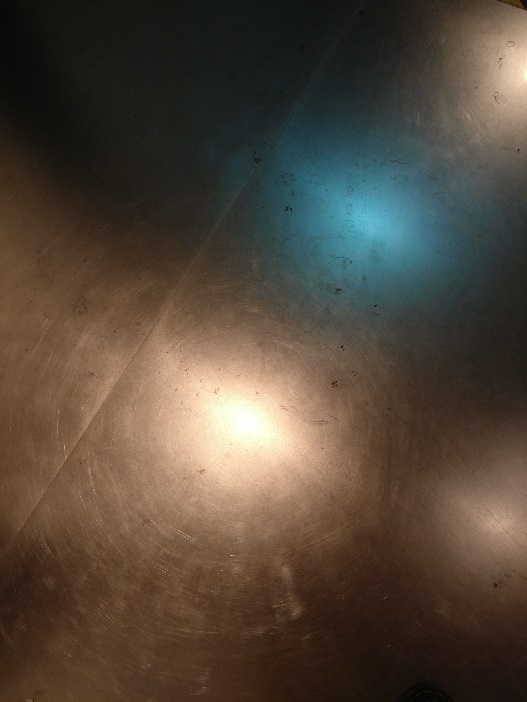 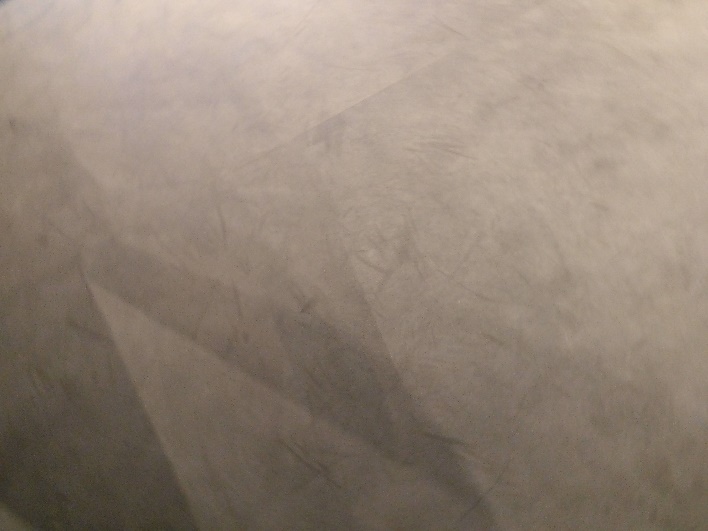 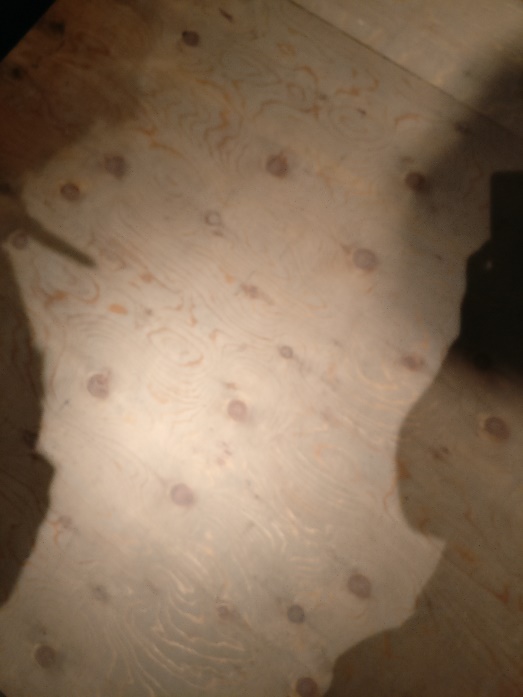 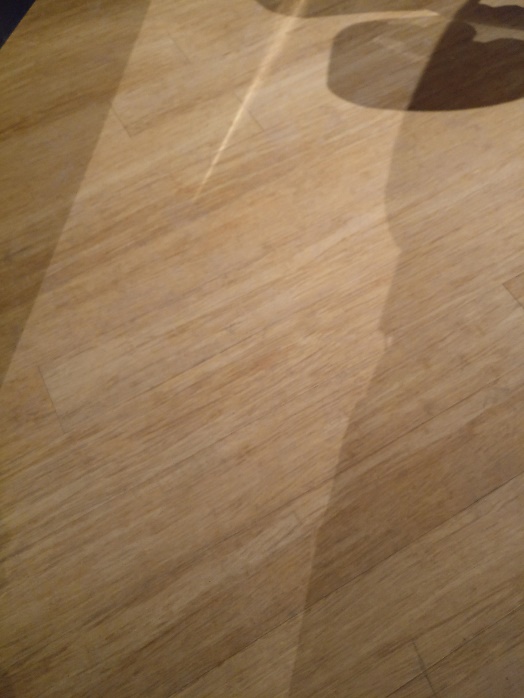 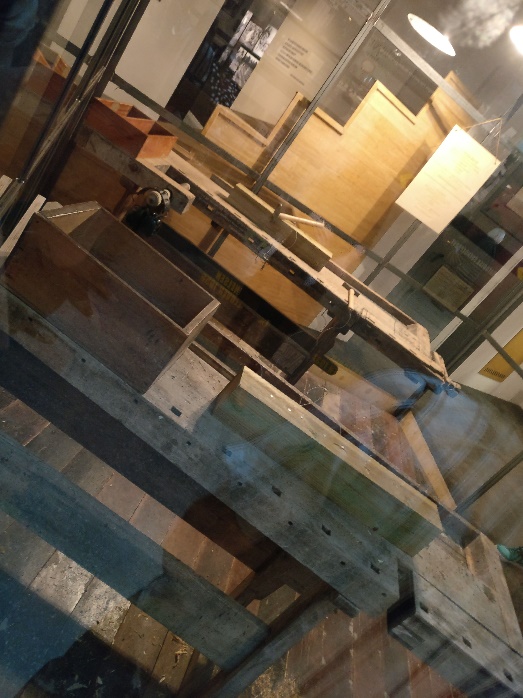 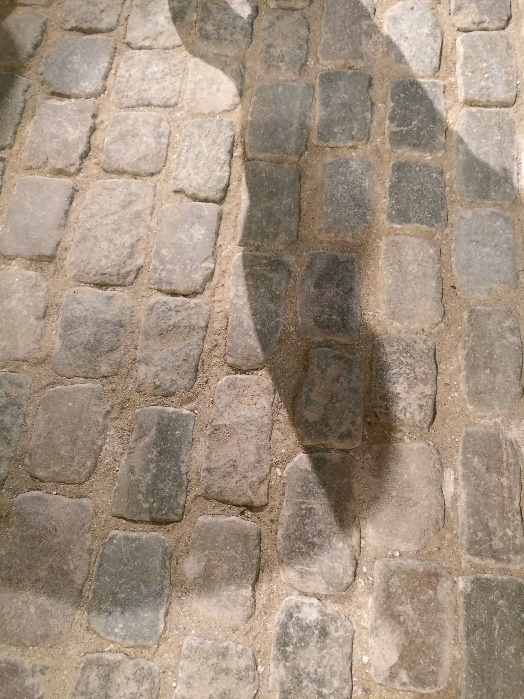 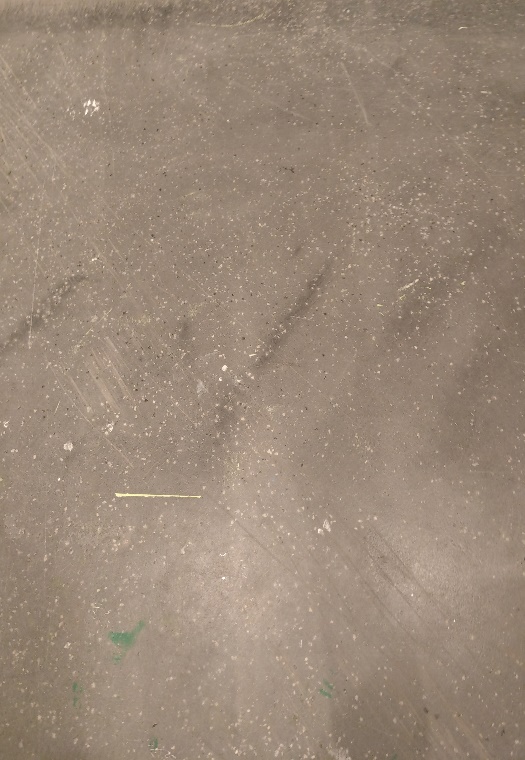 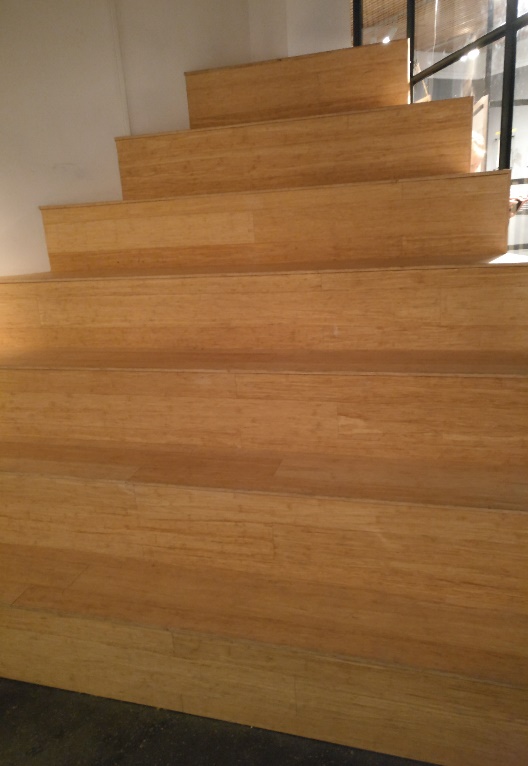 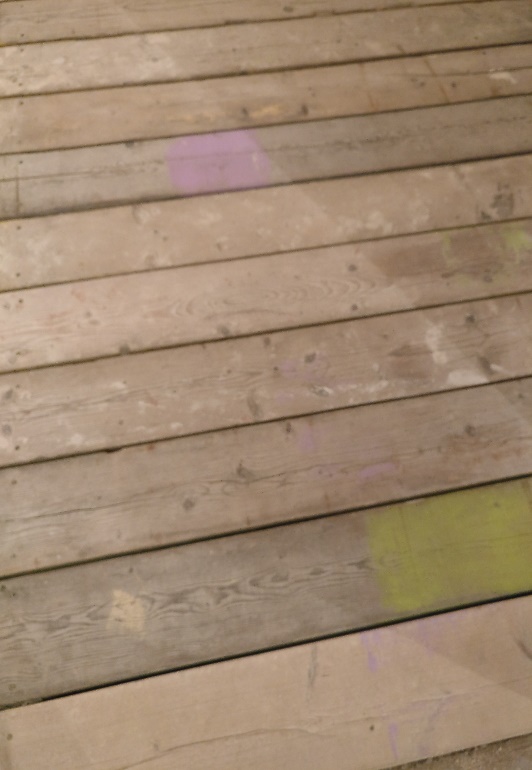 